.Intro: 16 beats, Begin on 17S 1: {1-8} Toe Struts RL, Side-rock, Rec, Cross, Toe Struts LR, Side-rock, Rec, CrossS 2: {9-16} Step right, 1/4left w/Bump-back, Hips to left, right, left, Wide V-step backS 3: {17-24}  Shuffle RLR, Chase-turn LRL, Step 1/4left, Coaster RLRS 4: {25-34}  Shuffle LRL, Chase-turn RLR, Step 1/4right, Coaster LRL, Rock-back Rec*Exaggerated - lift knees as you move through the step**Restart on Wall 4 after {1-14} you will be facing 12:00 to begin Wall 5Dance ends facing 3:00 during Wall 8 after {1-22} then music fizzles outTo finish facing 12:00 on Wall 8:Pivot 1/2 instead of 1/4 at {22}  -OR- Dance {1-22} then repeat {21-22}-OR- just turn to front and smile!Please do not alter this step sheet in any way. If you would like to use on your website please make sure it is in its original format and include all contact details on this script.[ willbeys@aol.com  ]   [  www.bobbeywillson.com  ]Step and Shake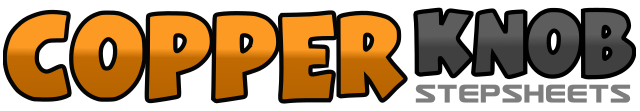 .......Count:34Wall:4Level:High Beginner.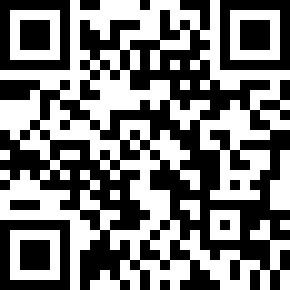 Choreographer:Bobbey Willson (USA) - September 2016Bobbey Willson (USA) - September 2016Bobbey Willson (USA) - September 2016Bobbey Willson (USA) - September 2016Bobbey Willson (USA) - September 2016.Music:Step That Step - Sawyer Brown : (Album: Best of Sawyer Brown)Step That Step - Sawyer Brown : (Album: Best of Sawyer Brown)Step That Step - Sawyer Brown : (Album: Best of Sawyer Brown)Step That Step - Sawyer Brown : (Album: Best of Sawyer Brown)Step That Step - Sawyer Brown : (Album: Best of Sawyer Brown)........1&2&Touch R toe forward, Drop R heel down, Touch L toe forward, Drop L heel down3&4Rock R to right, Recover on L, Cross R over L5&6&Touch L toe forward, Drop L heel down, Touch R toe forward, Drop R heel down7&8Rock L to left, Recover on R, Cross L over R1 2Step R to right, Pivot 1/4 left and bump “hips” back and touch L beside R  (9:00)3Step L beside R bumping hip to left while bending opposite knee&Step weight on to R bumping hip to right while bending opposite knee4Step weight on to L bumping hip to left while bending opposite knee5 6Exaggerated* steps wide: Step R wide to right, Step L wide left with hands on hips**7 8Exaggerated* steps back and center: Step R back to left diagonal, Step L beside R1&2Step R forward, Step L beside R, Step R forward3&4Step L forward, Pivot 1/2 right and shift weight to R, Step L forward (3:00)5 6Step R forward, Pivot 1/4 left and step L down (12:00)7&8Step R back, Step L beside R, Step R forward1&2Step L forward, Step R beside L, Step L forward3&4Step R forward, Pivot 1/2 left and shift weight to L, Step R forward (6:00)5 6Step L forward, Pivot 1/4 right and step R down  (9:00)7&8Step L back, Step R beside L, Step L forward9 10Rock R back, Recover on L  (roll body)